Stagione Sportiva 2022/2023Comunicato Ufficiale N° 39 del 28/09/2022SOMMARIOSOMMARIO	1COMUNICAZIONI DELLA F.I.G.C.	1COMUNICAZIONI DELLA L.N.D.	1COMUNICAZIONI DEL COMITATO REGIONALE	1Modifiche al programma gare del 02/10/2022	3Recuperi	4NOTIZIE SU ATTIVITÀ AGONISTICA	4PROGRAMMA GARE	13COMUNICAZIONI DELLA F.I.G.C.COMUNICAZIONI DELLA L.N.D.C.U. n. 87 del 26.09.2022 L.N.D.Si trasmette in allegato il testo del C.U. n. 42/A della F.I.G.C. inerente le disposizioni organizzative per lo svolgimento delle competizioni di calcio a 7 sperimentale della Divisione Calcio Paralimpico e Sperimentale, per la stagione sportiva 2022/2023.CIRCOLARE N. 25 DEL 22.09.2022 Si trasmette, per opportuna conoscenza, la copia della circolare n. 33-2022  elaborata dal Centro Studi Tributari della L.N.D., avente per oggetto: “Conversione in Legge n. 142 del 21 settembre 2022, del D.L. 9 agosto 2022, n.115 – “Aiuti-bis”.COMUNICAZIONI DEL COMITATO REGIONALEVARIAZIONI AL CALENDARIOCAMPIONATO JUNIORES UNDER 19 REGIONALEL’A.S.D.  LMV URBINO CALCIO disputerà le gare interne sul campo sportivo comunale “VAREA” di Urbino, via P.Neruda, snc. ANNULLAMENTO TESSERAMENTI ANNUALIViste le richieste di annullamento presentate dagli esercenti attività genitoriale ed il consenso delle società di appartenenza, considerato che non è ancora iniziata l’attività riservata alle categorie di appartenenza, si procede all’annullamento dei seguenti tesseramenti annuali ai sensi delle vigenti disposizioni federali:BOGA GIAN MARIA         	nato 20.01.2011	VIS PESARO DAL 1898 SRLMEGLIOLA DAVIDE            	nato 29.04.2006 	S.S.D. PORTO D ASCOLI S.R.L.CARDINALI MATTIA          	nato 06.08.2007	U.S. TOLENTINO 1919 SSDARLCINGOLANI GIANMARCO 	nato 13.09.2012	A.S.D. AVIS ARCEVIA 1964EVENTO ALLUVIONALEAncora una volta, purtroppo, la nostra Regione è stata colpita da un grave evnto calamitoso che ha provocato tanti lutti ed ingentissimi danni all’economia e al territorio che ha coinvolto anche le società.sportive.Si invitano, pertanto, le società dei territori colpiti dall’evento, che peraltro sono state già contattate, a comunicare al Comitato Regionale Marche, entro venerdì 30 settembre p.v., l’entità di danni ed eventuali aggravi di spesa subiti.Quanto sopra al fine di gestire eventuali riusarcimenti anche da parte delle istituzioni. BENEMERENZE SPORTIVE 2022Sabato 1 ottobre 2022 presso l’Hotel Rome Airport di Fiumicino (Roma) si terrà la cerimonia delle Benemerenze sportive della Lega Nazionale Dilettanti.Di seguito i nominativi delle Società e dei Dirigenti premiandi, proposti dal Comitato Regionale Marche: BERLONI Andrea – Dirigente A.S.D. Nuova Real MetauroBERTOLOTTI Roberto – Presidente A.P.D. A.V.I.S. Ripatransone;CADEI Graziano – Dirigente U.S. Comunanza;CONTIGIANI Tullio – Presidente S.S. Calcetto Castrum Lauri;GUIDARELLI Claudio – Presidente A.S.D. Fabriano Cerreto;MAIOLATESI Alfredo – Consigliere Serrana 1933 A.S.D.;MANIERI Gianni – Presidente U.P. Arzilla; MASSACCESI Fiorenzo – Vice Presidente A.S.D. Potenza Picena;TORRESI Antimo – Presidente POL.D. U Mandolesi Calcio;A.S.D. F.C. PEDASO 1969 per 50 anni d’attività;S.S.D. GROTTAMMARE C. 1899 ARL. per 100 anni d’attività:AUTORIZZAZIONE EX ART. 34/3 N.O.I.F.Vista la certificazione presentata in conformità all’art. 34/3 delle N.O.I.F. si concede l’autorizzazione prevista al compimento del 14° anno di età per le calciatrici e al 15° anno di età per i calciatori ai  seguenti calciatori:BANDA MOSE		nato 31.01.2007	A.S.D. SASSOFERRATO GENGA	CIAPPELLONI DENNIS     	nato 29.06.2007	A.S.D. SASSOFERRATO GENGACINTI LUCA			nato 27.01.2007	A.S.D. SASSOFERRATO GENGAFAGGIONI NICOLAS	nato 11.09.2007	A.S.D. SASSOFERRATO GENGALOPPI LORENZO		nato 26.03.2007	A.S.D. SASSOFERRATO GENGA	REDOWICZ ADRIAN		nato 26.04.2007	A.S.D. SASSOFERRATO GENGATITTARELLI LORENZO	nato 16.04.2007	A.S.D. SASSOFERRATO GENGA	VARRIALE EDOARDO	nato 17.05.2007	A.S.D. SASSOFERRATO GENGA	VENTURI RICCARCO	nato 08.01.2007	A.S.D. SASSOFERRATO GENGA	COPPA MARCHE ECCELLENZA FEMMINILEAlla manifestazione in epigrafe, che avrà inizio domenica 16 ottobre 2022, risultano iscritte le seguenti Società:934175 A.P.D. ANCONA RESPECT 2001      940156        ASCOLI CALCIO 1898 FC SPA204353 POL.D. U.MANDOLESI CALCIO       700068 A.S.D. VIS CIVITANOVA            61487        VIS PESARO DAL 1898 SRL  948461 A.S.D. YFITLa manifestazione si articolerà con gare di andata e ritorno come da calendario che a breve verrà pubblicato. Per determinare la vincente della Coppa verrà disputata la gara di finale che vedrà impegnate la prima e la seconda classificata. Luogo e data di effettuazione verranno stabiliti in seguito.CAMPIONATO SECONDA CATEGORIACome noto, dalla corrente stagione sportiva, il Campionato di Seconda Categoria viene gestito dalle Delegazioni provinciali, a cui le società partecipanti devono riferirsi, ognuno per quella di competenza.Purtroppo, invece di rapportarsi con la Delegazione di competenza, continuano a pervenire al Comitato Region ale Marche richieste diverse, ma soprattutto di variazione gara, che potrebbero non andare a buon fine. Si invitano, pertanto, le Società ad inviare correttamente le comunicazioni alla propria Delegazione di competenza.            Modifiche al programma gare del 02/10/2022CAMPIONATO PROMOZIONEVisti gli accordi societari intervenuti la gara K SPORT MONTECCHIO/BIAGIO NAZZARO avrà inizio alle ore 14,30.Causa indisponibilità campo la gara GROTTAMMARE C. 1899 ARL/AURORA TREIA del 01.10.2022 viene disputata sul campo sportivo comunale di Castignano.CAMPIONATO PRIMA CATEGORIACausa indisponibilità campo la gara SAMPAOLESE CALCIO/LORETO A.D. del 01.10.2022 viene disputata sul campo sportivo comunale “F.Sparapani” di Apiro.CAMPIONATO JUNIORES UNDER 19 REGIONALEViati gli accordi societari intervenuti la gara MARINA CALCIO/FILOTTRANESE A.S.D. del 01.10.2022 è posticipata a domenica 02.10.2022 ore 16,00.  Causa indisponibilità campo la gara CALCIO ATLETICO ASCOLI/MONTICELLI CALCIO S.R.L. del 01.10.2022 viene disputata sul campo sportivo di Castel di Lama, Via Tevere, con inizio alle ore 15,30.Causa indisponibilità campo la gara GROTTAMMARE C. 1899 ARL/CIVITANOVESE CALCIO viene disputata sul campo sportivo “Merlini” di San Benedetto del Tronto.Visti gli accordi societari intervenuti la gara REAL EAGLES VIRTUS PAGLIARE/ATLETICO AZZURRA COLLI è posticipata a lunedì 03.10.2022 ore 17,00.RecuperiCAMPIONATO PROMOZIONELa gara S..COSTANZO/CAGLIESE CALCIO viene recuperata mercoledì 05.10.2022 ore 15,30.La gara MONTERUBBIANESE/CASETTE VERDINI viene recuperata mercoledì 05.10.2022 ore 15,30.La gara OLIMPIA/ILARIO LORENZINI viene recuperata mercoledì 12.10.2022 ore 15,30.La gara FERMIGNANESE/OLIMPIA viene recuperata mercoledì 26.10.2022 ore 15,30.NOTIZIE SU ATTIVITÀ AGONISTICAECCELLENZARISULTATIRISULTATI UFFICIALI GARE DEL 25/09/2022Si trascrivono qui di seguito i risultati ufficiali delle gare disputateGIUDICE SPORTIVOIl Giudice Sportivo Avv. Agnese Lazzaretti, con l'assistenza del segretario Angelo Castellana, nella seduta del 28/09/2022, ha adottato le decisioni che di seguito integralmente si riportano:GARE DEL 25/ 9/2022 PROVVEDIMENTI DISCIPLINARI In base alle risultanze degli atti ufficiali sono state deliberate le seguenti sanzioni disciplinari. ALLENATORI AMMONIZIONE (I INFR) CALCIATORI ESPULSI SQUALIFICA PER DUE GARE EFFETTIVE CALCIATORI NON ESPULSI AMMONIZIONE (III INFR) AMMONIZIONE (II INFR) AMMONIZIONE (I INFR) PROMOZIONERISULTATIRISULTATI UFFICIALI GARE DEL 24/09/2022Si trascrivono qui di seguito i risultati ufficiali delle gare disputateGIUDICE SPORTIVOIl Giudice Sportivo Avv. Agnese Lazzaretti, con l'assistenza del segretario Angelo Castellana, nella seduta del 28/09/2022, ha adottato le decisioni che di seguito integralmente si riportano:GARE DEL 24/ 9/2022 PROVVEDIMENTI DISCIPLINARI In base alle risultanze degli atti ufficiali sono state deliberate le seguenti sanzioni disciplinari. DIRIGENTI INIBIZIONE A SVOLGERE OGNI ATTIVITA' FINO AL 19/10/2022 Per comportamento gravemente irriguardoso nei confronti dell'Arbitro. MASSAGGIATORI SQUALIFICA. FINO AL 12/10/2022 Per comportamento irriguardoso nei confronti dell'Assistente dell'Arbitro. ALLENATORI AMMONIZIONE (II INFR) AMMONIZIONE (I INFR) CALCIATORI ESPULSI SQUALIFICA PER DUE GARE EFFETTIVE SQUALIFICA PER UNA GARA EFFETTIVA CALCIATORI NON ESPULSI AMMONIZIONE (II INFR) AMMONIZIONE (I INFR) GARE DEL 25/ 9/2022 PROVVEDIMENTI DISCIPLINARI In base alle risultanze degli atti ufficiali sono state deliberate le seguenti sanzioni disciplinari. DIRIGENTI AMMONIZIONE (I INFR) CALCIATORI ESPULSI SQUALIFICA PER UNA GARA EFFETTIVA CALCIATORI NON ESPULSI AMMONIZIONE (II INFR) AMMONIZIONE (I INFR) PRIMA CATEGORIARISULTATIRISULTATI UFFICIALI GARE DEL 24/09/2022Si trascrivono qui di seguito i risultati ufficiali delle gare disputateGIUDICE SPORTIVOIl Giudice Sportivo Avv. Agnese Lazzaretti, con l'assistenza del segretario Angelo Castellana, nella seduta del 28/09/2022, ha adottato le decisioni che di seguito integralmente si riportano:GARE DEL 24/ 9/2022 PROVVEDIMENTI DISCIPLINARI In base alle risultanze degli atti ufficiali sono state deliberate le seguenti sanzioni disciplinari. SOCIETA' AMMENDA Euro 50,00 OSTERIA NUOVA 
Per aver, alcuni propri tesserati, al termine della gara, tirato un calcio alla porta dello spogliatoio, danneggiandola. Quanto al risarcimento del danno si rinvia aquanto disposto dal Codice di Giustizia Sportiva. DIRIGENTI INIBIZIONE A SVOLGERE OGNI ATTIVITA' FINO AL 12/10/2022 Per comportamento irriguardoso nei confronti dell'Arbitro. AMMONIZIONE (I INFR) ALLENATORI AMMONIZIONE (I INFR) CALCIATORI ESPULSI SQUALIFICA PER DUE GARE EFFETTIVE SQUALIFICA PER UNA GARA EFFETTIVA CALCIATORI NON ESPULSI AMMONIZIONE (I INFR) GARE DEL 25/ 9/2022 PROVVEDIMENTI DISCIPLINARI In base alle risultanze degli atti ufficiali sono state deliberate le seguenti sanzioni disciplinari. CALCIATORI NON ESPULSI AMMONIZIONE (I INFR) JUNIORES UNDER 19 REGIONALERISULTATIRISULTATI UFFICIALI GARE DEL 24/09/2022Si trascrivono qui di seguito i risultati ufficiali delle gare disputateGIUDICE SPORTIVOIl Giudice Sportivo Avv. Agnese Lazzaretti, con l'assistenza del segretario Angelo Castellana, nella seduta del 28/09/2022, ha adottato le decisioni che di seguito integralmente si riportano:GARE DEL 24/ 9/2022 DECISIONI DEL GIUDICE SPORTIVO PREANNUNCIO DI RECLAMO Gara del 24/ 9/2022 AURORA TREIA - CLUENTINA CALCIO 
Preso atto del preannuncio di ricorso da parte della Societa' CLUENTINA CALCIO ai sensi dell'art.67 del C.G.S. si riserva decisioni di merito. Nel relativo paragrafo, di seguito, si riportano i provvedimenti disciplinari assunti a carico di tesserati per quanto in atti. GARE DEL 25/ 9/2022 DECISIONI DEL GIUDICE SPORTIVO Gara del 25/ 9/2022 MONTICELLI CALCIO S.R.L. - CASTEL DI LAMA 
Rilevato dal referto arbitrale che al 29esimo minuto del secondo tempo il calciatore Di Lorenzo Edoardo, nato l'11.12.2005, della società ASD Castel di Lama veniva sanzionato con ammonizione. Esperiti i necessari accertamenti è emerso che il ridetto calciatore non risulta tesserato con la suddetta Società e che pertanto lo stesso ha partecipato alla gara in posizione irregolare. PQM Si decide - di sanzionare la società ASD Castel di Lama con la punizione sportiva della perdita della gara con il risultato di Monticelli 3 - ASD Castel di lama 0 - di inibire sino al 19.10.2022 il dirigente accompagnatore della società ASD Castel Di Lama Sig. Morganti Mara GARE DEL 24/ 9/2022 PROVVEDIMENTI DISCIPLINARI In base alle risultanze degli atti ufficiali sono state deliberate le seguenti sanzioni disciplinari. CALCIATORI ESPULSI SQUALIFICA PER UNA GARA EFFETTIVA CALCIATORI NON ESPULSI AMMONIZIONE (I INFR) GARE DEL 25/ 9/2022 PROVVEDIMENTI DISCIPLINARI In base alle risultanze degli atti ufficiali sono state deliberate le seguenti sanzioni disciplinari. SOCIETA' PERDITA DELLA GARA: CASTEL DI LAMA 
vedi delibera DIRIGENTI INIBIZIONE A SVOLGERE OGNI ATTIVITA' FINO AL 19/10/2022 vedi delibera AMMONIZIONE (I INFR) ALLENATORI AMMONIZIONE (I INFR) CALCIATORI ESPULSI SQUALIFICA PER UNA GARA EFFETTIVA CALCIATORI NON ESPULSI AMMONIZIONE (I INFR) 		IL SEGRETARIO				IL GIUDICE SPORTIVO                 F.to Angelo Castellana				F.to  Agnese LazzarettiPROGRAMMA GAREPROSSIMI TURNIECCELLENZAGIRONE A - 4 GiornataPROMOZIONEGIRONE A - 4 GiornataGIRONE A - 2 GiornataGIRONE B - 4 GiornataGIRONE B - 2 GiornataPRIMA CATEGORIAGIRONE A - 2 GiornataGIRONE B - 2 GiornataGIRONE C - 2 GiornataGIRONE D - 2 GiornataJUNIORES UNDER 19 REGIONALEGIRONE A - 2 GiornataGIRONE B - 2 GiornataGIRONE C - 2 GiornataGIRONE D - 2 GiornataORARIO UFFICIL’orario di apertura degli uffici del Comitato Regionale Marche è il seguente:E’ attivo durante i suddetti orari, salvo assenza degli addetti, anche il servizio telefonico ai seguenti numeri:Ufficio Segreteria		071/28560404Ufficio Amministrazione	071/28560322 Ufficio Tesseramento 	071/28560408 Ufficio Emissione Tessere	071/28560401Le ammende irrogate con il presente comunicato dovranno pervenire a questo Comitato entro e non oltre il 10/11/2022.Pubblicato in Ancona ed affisso all’albo del C.R. M. il 28/09/2022.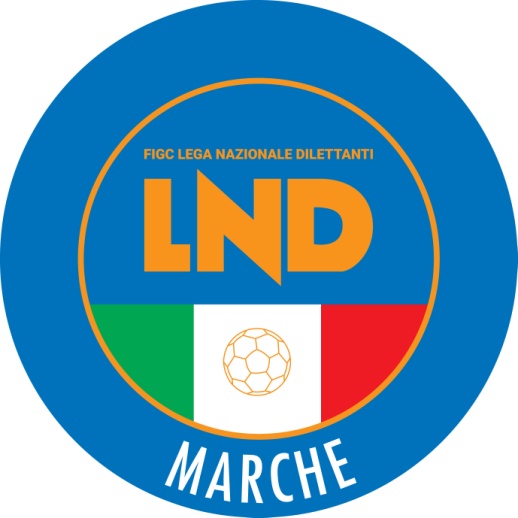 Federazione Italiana Giuoco CalcioLega Nazionale DilettantiCOMITATO REGIONALE MARCHEVia Schiavoni, snc - 60131 ANCONACENTRALINO: 071 285601 - FAX: 071 28560403sito internet: www.figcmarche.it                         e-mail: crlnd.marche01@figc.itpec: marche@pec.figcmarche.itPALLADINI OTTAVIO(ATL. CALCIO P.S. ELPIDIO) FARSI FRANCESCO(FABRIANO CERRETO) RUIZ ALONSO LUCAS(CASTELFIDARDO) MASSINI TOMMASO(S.S. MACERATESE 1922) BORDI WILLIAM(ATL. CALCIO P.S. ELPIDIO) BREGA NICOLO(ATL. CALCIO P.S. ELPIDIO) ACHAVAL SANTIAGO GABRIE(CASTELFIDARDO) BANDANERA LUCA(CASTELFIDARDO) BRACONI LORENZO(CASTELFIDARDO) MARKIEWICZ KONRAD KACPER(CASTELFIDARDO) TITTARELLI GABRIELE(CHIESANUOVA A.S.D.) CALVARESI GIACOMO(LMV URBINO CALCIO) CARNESECCHI LUCA(LMV URBINO CALCIO) GIUNCHETTI ENRICO(LMV URBINO CALCIO) PEDINI FILIPPO(MARINA CALCIO) MERCURIO PAOLINO(MONTEFANO CALCIO A R.L.) PROESMANS NIKOLAS RUBEN(OSIMANA) MINELLA SANTIAGO(VALDICHIENTI PONTE) RUSSO EMANUELE(ATL. CALCIO P.S. ELPIDIO) BELKAID YASSINE(ATLETICO GALLO) FABBRI FRANCESCO(ATLETICO GALLO) NOBILI ANDREA(ATLETICO GALLO) NOVI RICCARDO(CALCIO ATLETICO ASCOLI) FABIANI LEONARDO(CASTELFIDARDO) RISTOVSKI MARKO(CASTELFIDARDO) IOMMI GIACOMO(CHIESANUOVA A.S.D.) LAPI CRISTIANO(CHIESANUOVA A.S.D.) MONTENERI MATTEO(CHIESANUOVA A.S.D.) MORETTINI ALEX(CHIESANUOVA A.S.D.) BRUNI LORENZO(FABRIANO CERRETO) LISPI RINALDO(FABRIANO CERRETO) MENGALI FEDERICO(FABRIANO CERRETO) STORTINI SAMUELE(FABRIANO CERRETO) CONTI MASSIMO(FORSEMPRONESE 1949 SD.ARL) MARCANTOGNINI GIANLUCA(FORSEMPRONESE 1949 SD.ARL) URSO NICCOLO(FORSEMPRONESE 1949 SD.ARL) GIOVANNINI LUCA(JESI) NISI MICHELE(LMV URBINO CALCIO) LAZZARINI MATTIA(MARINA CALCIO) NACCIARRITI ENRICO(MARINA CALCIO) LATINI ROBERTO(MONTEFANO CALCIO A R.L.) PALMUCCI MATTEO(MONTEFANO CALCIO A R.L.) BAMBOZZI LORENZO(OSIMANA) LABRIOLA CLAUDIO(OSIMANA) PAPA FILIPPO(S.S. MACERATESE 1922) STRANO EMANUELE(S.S. MACERATESE 1922) TITONE MARIO(SANGIUSTESE M.G.) TONUZI ARDIT(SANGIUSTESE M.G.) PIGINI LORENZO(VALDICHIENTI PONTE) SOPRANZETTI LUCA(VALDICHIENTI PONTE) TORRESI AMEDEO(TRODICA) FABIANI SANDRO(TRODICA) PENNACCHIETTI MARCO(FUTURA 96) MENGHINI PAOLO(PASSATEMPESE) ROSSI MATTEO(MOIE VALLESINA A.S.D.) BUSILACCHI MASSIMO(TRODICA) ROSSINI DIEGO(ILARIO LORENZINI) CARDINALI NICOLA(ILARIO LORENZINI) FRATERNALI ALESSANDRO(ATLETICO MONDOLFOMAROTTA) ORCIANI NICCOLO(ATLETICO MONDOLFOMAROTTA) PIANCATELLI MICHELE(AURORA TREIA) GENTILE LEONARDO(FUTURA 96) TRAINI DAVIDE(GROTTAMMARE C. 1899 ARL) ZIGROSSI VALERIO(ILARIO LORENZINI) FERRETTI ALESSANDRO(MATELICA CALCIO 1921 ASD) KAKULI KRENAR(MATELICA CALCIO 1921 ASD) GREGORINI GIAN MARCO(MOIE VALLESINA A.S.D.) MASI LUCA(OSIMOSTAZIONE C.D.) SAMPAOLESI YURI(OSIMOSTAZIONE C.D.) MANDOLINI FRANCESCO(PASSATEMPESE) CUCCU RICCARDO(TRODICA) RENGHI CRISTIAN(URBANIA CALCIO) DI CARLO JONATHAN(VILLA S.MARTINO) GIBBS DION MICHAEL(ATLETICO CENTOBUCHI) VECCIA GIUSEPPE(ATLETICO CENTOBUCHI) MARZANO BIAGIO(ATLETICO MONDOLFOMAROTTA) PACENTI LORIS(ATLETICO MONDOLFOMAROTTA) MESSI MARINO(CALCIO CORRIDONIA) PICCININI MATTIA(CALCIO CORRIDONIA) ROMAGNOLI ANDREA(CALCIO CORRIDONIA) PIANELLI NARO(CASETTE VERDINI) SEJFULLAI CRISTIAN(CASETTE VERDINI) TIDEI SIMONE(CASETTE VERDINI) MAAMRI REDA(CASTEL DI LAMA) GIANFELICI TOMMASO(CLUENTINA CALCIO) GIUSTOZZI NICHOLAS(CLUENTINA CALCIO) BIANCHINI SIMONE(FUTURA 96) GOBBI ANDREA(FUTURA 96) SANTARELLI ALESSIO(FUTURA 96) CARBONI ALESSANDRO(GROTTAMMARE C. 1899 ARL) DE PANICIS MICHELE(GROTTAMMARE C. 1899 ARL) MORELLI ANDREA(GROTTAMMARE C. 1899 ARL) MANCINI DANILO(ILARIO LORENZINI) BERARDI GIUSEPPE(MOIE VALLESINA A.S.D.) CARBONI NICOLO(MOIE VALLESINA A.S.D.) MARINI NICOLA(MOIE VALLESINA A.S.D.) PANDOLFI MATTEO(MOIE VALLESINA A.S.D.) RUGGERI SAMUELE(MOIE VALLESINA A.S.D.) CAMAIONI ALESSIO(PALMENSE SSDARL) VALLASCIANI GINO(PALMENSE SSDARL) CONSERVA LORENZO(PASSATEMPESE) ESPOSITO FRANCESCO(PASSATEMPESE) CIARAMITARO LUCA(TRODICA) ALUIGI GABRIELE(URBANIA CALCIO) GIOVANELLI FRATERN ANDREA(URBANIA CALCIO) ROSSI MATTEO(URBANIA CALCIO) BALLERONI DENIS(VILLA S.MARTINO) SERAFINI FABRIZIO(VALFOGLIA) RICCIOTTI DIEGO(VALFOGLIA) PIERPAOLI RICCARDO(CAGLIESE CALCIO) VESPA GIORGIO(MONTICELLI CALCIO S.R.L.) FERRI MATTIA(MONTURANO CALCIO) ABBRUNZO LUIGIPIO(POTENZA PICENA) TELLONI SIMONE(POTENZA PICENA) GALLOTTI GIOVANNI(VALFOGLIA) PAGNIELLO MARCO(VALFOGLIA) PERGOLINI DANIEL(BIAGIO NAZZARO) ARCANGELETTI ALESSIO(CAGLIESE CALCIO) CIAMPICONI MARCO(CAGLIESE CALCIO) CORAZZI GIOVANNI(CAGLIESE CALCIO) GALLI GUIDO(CIVITANOVESE CALCIO) GRECO SEBASTIAN GABRI(CIVITANOVESE CALCIO) MANGIACAPRE CESARIO(CIVITANOVESE CALCIO) MAZZARI TOMMASO(K SPORT MONTECCHIO) ROSSI NICCOLO(K SPORT MONTECCHIO) VEGLIO FRANCESCO(K SPORT MONTECCHIO) FINUCCI ENRICO(MONTURANO CALCIO) MORETTI LUCA(MONTURANO CALCIO) PETRUZZELLI MATTEO(MONTURANO CALCIO) CERBONE RAFFAELE(POTENZA PICENA) MICHELI BIAGIO(POTENZA PICENA) DE FILIPPO PASQUALE(S.COSTANZO) GRILLI ALESSANDRO(S.COSTANZO) BACCARINI LORENZO(VIGOR CASTELFIDARDO-O ASD) MOSCA MATTEO(VIGOR CASTELFIDARDO-O ASD) ROMBINI FEDERICO(VIGOR CASTELFIDARDO-O ASD) CATERINI GIANLUCA(FERMO SSD ARL) CAPOMASI ROBERTO(APPIGNANESE) TROVARELLI RAFFAELE(LABOR 1950) QUAGLIUZZI FABIO(SETTEMPEDA A.S.D.) FOGLIA SANDRO(CAMERINO CALCIO) BALLINI LUCA(CINGOLANA SAN FRANCESCO) DULCINI NAZARENO(COMUNANZA) BURATTI ROBERTO(ELPIDIENSE CASCINARE) RENZI MAURIZIO(POL. LUNANO) SILENZI ANDREA(RAPAGNANO) MARCHETTI MARCO(S.VENERANDA) FERRANTI LORENZO(URBIS SALVIA A.S.D.) POMILI GIANCARLO(VALTESINO A.S.D.) CERIONI YURI(CASTELFRETTESE A.S.D.) SALVUCCI SILVIO(CSKA AMATORI CORRIDONIA) ROMITELLI ALESSIO(VIGOR MONTECOSARO CALCIO) CROCE EMANUELE(AZZURRA SBT) PANCALDI ANDREA(BORGO MINONNA) PIETROPAOLO ALDO(CENTOBUCHI 1972 MP) BULDORINI MATTIA(ELFA TOLENTINO) GOMEZ D AMBROSIO ADRIAN MANUEL(ELPIDIENSE CASCINARE) ORLANDI SIMONE(FALCO ACQUALAGNA) BENIGNI ANDREA(LABOR 1950) SOCCI LEONARDO(LORETO A.D.) NDOJ KRISTJAN(MERCATELLESE) SILVESTRINI LUCA(MONTEMARCIANO) NEGRETI CRISTIAN LUJAN(PORTORECANATI A.S.D.) MARIANI ALESSIO(SANTA MARIA TRUENTINA CDL) CICCONOFRI KEVIN(VIGOR MONTECOSARO CALCIO) ARGALIA GIANCARLO(APPIGNANESE) MANNUCCI MARCO(APPIGNANESE) PICCHIO EDOARDO(APPIGNANESE) SELITA ROMARIO(APPIGNANESE) MERCANTINI FILIPPO(ATHLETICO TAVULLIA) UGUCCIONI MATTEO(ATHLETICO TAVULLIA) VAGNINI GIANMARCO(ATHLETICO TAVULLIA) BOZZETTO MICHELE(AVIS MONTECALVO) FONTANESI EDOARDO(AVIS MONTECALVO) RIAHI RAMI(AVIS MONTECALVO) TOMMASI GIANLUCA(AZZURRA SBT) AJRADINOSKI ERVIN(CALDAROLA G.N.C.) ARINGOLI MAURO(CALDAROLA G.N.C.) CASTELLI ALEX(CALDAROLA G.N.C.) CICCONI FRANCESCO(CALDAROLA G.N.C.) DI GIOIA GIUSEPPE(CALDAROLA G.N.C.) IACOPINI LUCA(CALDAROLA G.N.C.) COTTINI FRANCESCO(CAMERINO CALCIO) FRANCUCCI MATTEO(CAMERINO CALCIO) KOFFI EMMANUEL ADJE(CAMERINO CALCIO) MUSUMECI NICOLO(CASTELBELLINO CALCIO) SIMONETTI MARCO(CASTELBELLINO CALCIO) TURCHI ALEX(CASTELBELLINO CALCIO) ZUCCA MATTIA(CASTELBELLINO CALCIO) MAZZARINI ALESSANDRO(CASTELFRETTESE A.S.D.) RANGO RICCARDO(CASTELFRETTESE A.S.D.) GIUDICI FABIO CARLO(CASTELLEONESE) ZANDRI ALESSANDRO(CASTELLEONESE) MARTONI CRISTIAN(CASTIGNANO A.S.D.) VANNICOLA LORENZO(CASTIGNANO A.S.D.) DE MARCO CARLO(CENTOBUCHI 1972 MP) MASCITTI MATTEO(CENTOBUCHI 1972 MP) PERONI MATTEO(CENTOBUCHI 1972 MP) SCIELZO FABIO(CENTOBUCHI 1972 MP) TRAWALLY MUSTAPHA(CENTOBUCHI 1972 MP) GIACOMELLI ALESSIO(CHIARAVALLE) PAPILI LORENZO(CHIARAVALLE) IPPOLITI PIETRO(CINGOLANA SAN FRANCESCO) TOMASSONI CLAUDIO(CINGOLANA SAN FRANCESCO) ZITTI JACOPO(CINGOLANA SAN FRANCESCO) BARIGELLI MICHELE(COLLE 2006) BARTOLONI TOMMASO(COLLE 2006) BORIA ALEX(COLLE 2006) PJETRI ENEO(COLLE 2006) TARANTELLI ALESSANDRO(COLLE 2006) ANTOGNOZZI ANGELO(COMUNANZA) CAFINI STEFANO(COMUNANZA) DEL GOBBO SIMONE(COMUNANZA) TESTA MARCO(COMUNANZA) TRASATTI ALESSIO(COMUNANZA) LAMBERTUCCI DANIELE(CSKA AMATORI CORRIDONIA) DEL MORO FRANCESCO(CUPRENSE 1933) MANCINI GIANLUCA(CUPRENSE 1933) MORA DAVIDE(CUPRENSE 1933) ZAHRAOUI NABIL(CUPRENSE 1933) DEL MEDICO MARCO(ELFA TOLENTINO) CARDINALI MICHAEL(ELPIDIENSE CASCINARE) BERNARDI PAOLO(ESANATOGLIA) BRUNO ALESSANDRO(ESANATOGLIA) DOLCE ALEX(ESANATOGLIA) MOSCIATTI MATTEO(ESANATOGLIA) PALLOTTA DANIELE(ESANATOGLIA) ANGRADI FILIPPO(FALCO ACQUALAGNA) CARLONI LUCA(FALCO ACQUALAGNA) MALASPINA MATTIA(FERMO SSD ARL) DI FILIPPO MARCO(FOLGORE CASTELRAIMONDO) LASKU LORIS(FOLGORE CASTELRAIMONDO) BEJTJA KLAUDIO(FOOTBALLCLUBREAL MONTALTO) PIGNOTTI MARIO(FOOTBALLCLUBREAL MONTALTO) RUGGIERI ALBERTO(FOOTBALLCLUBREAL MONTALTO) SILVESTRI MIRKO(FOOTBALLCLUBREAL MONTALTO) TASSOTTI KEVIN(FOOTBALLCLUBREAL MONTALTO) BENIGNI ANDREA(LABOR 1950) PICCIAFUOCO LORENZO(LABOR 1950) BIAGIOLI MARCO(LAURENTINA) IHEME COLLINS CHIDUBE(LAURENTINA) BRAHIMI DANIELE(LORETO A.D.) GHERGO ANDREA(LORETO A.D.) MARTA ALESSANDRO(LORETO A.D.) PIGLIACAMPO LORENZO(LORETO A.D.) ORDONSELLI LUCA(MAIOR) MATTEUCCI MARCO(MERCATELLESE) PAOLI BERNARDINO(MERCATELLESE) DODA STIVEN(MONTECOSARO) MALUCCIO FABIO(MONTECOSARO) GIANCAMILLI MATTIA(MONTEMARCIANO) MAGINI ANDREA(MONTEMARCIANO) RUGGERI ANDREA(MONTEMARCIANO) TUNNERA MICHELE(MONTEMARCIANO) BAIOCCO SIMONE(MONTEMILONE POLLENZA) MICONI STEFANO(MONTEMILONE POLLENZA) PAOLONI LEONARDO(MONTEMILONE POLLENZA) ROGANTI LUCA(MONTEMILONE POLLENZA) TRAMANNONI NICOLO(MONTEMILONE POLLENZA) MASTRILLO GIUSEPPE(MONTOTTONE GROTTESE ASD) SABATINI MARCO(MONTOTTONE GROTTESE ASD) SCIARRESI ALESSIO(MONTOTTONE GROTTESE ASD) ATTORRESI LORENZO(NUOVA REAL METAURO) BERARDI PIETRO(NUOVA REAL METAURO) GIULIANI ENRICO(NUOVA REAL METAURO) OMICCIOLI ALESSANDRO(NUOVA REAL METAURO) FUNARI MATTIA(OFFIDA A.S.D.) FUNARI STEFANO(ORSINI MONTICELLI CALCIO) NEPI NICCOLO(ORSINI MONTICELLI CALCIO) RICCI LORENZO(ORSINI MONTICELLI CALCIO) STANGONI GIUSEPPE(ORSINI MONTICELLI CALCIO) BONCI MARCO(OSTERIA NUOVA) PONTELLINI MATTEO(OSTERIA NUOVA) SANTINI JOELE(OSTERIA NUOVA) BAFFIONI MARCO(PESARO CALCIO) DE ANGELIS GIACOMO(PESARO CALCIO) FYRAJ ALDO(PESARO CALCIO) GAMBELLI NICOLA(PESARO CALCIO) PROCACCINI ANDREA(PESARO CALCIO) SPINA GABRIEL FERNAND(PESARO CALCIO) BRUNI FABIO(PIANE MG) CARLACCHIANI ANDREA(PIANE MG) MORETTI ALFONSO ROBERTO(PIANE MG) RIPANI VALERIO(PIANE MG) BOSOI GABRIEL(POL. LUNANO) ZAZZERONI LORENZO(POL. LUNANO) CAMMERTONI DAVIDE(PORTORECANATI A.S.D.) PETRINI MARCO(PORTORECANATI A.S.D.) BITTI JACOPO(RAPAGNANO) FACCIARONI LUCA(RAPAGNANO) RICCI DAVIDE(REAL ALTOFOGLIA) ROCCO ALEX(REAL ALTOFOGLIA) CAMAIONI EMILIANO(REAL EAGLES VIRTUS PAGLIA) MARIANI CRISTIANO(REAL EAGLES VIRTUS PAGLIA) MARCHIONNI MICHELE(S.VENERANDA) NARDINI MANUELE(S.VENERANDA) PITTALUGA MATTIA(S.VENERANDA) CALVANESE SIMONE(SAMPAOLESE CALCIO) CONTE GIUSEPPE(SAMPAOLESE CALCIO) DIAGNE LIMAMOULAYE(SAMPAOLESE CALCIO) MARCHEGIANI MICHELE(SAMPAOLESE CALCIO) KUINXHIU GENTJAN(SANGIORGESE 1922) PERTICARINI MARCO(SANGIORGESE 1922) ROSETTANI MICHELE(SANGIORGESE 1922) VALLESI FABRIZIO(SANGIORGESE 1922) DAGUANNO IGNAZIO(SANTA MARIA TRUENTINA CDL) SILVESTRI MATTEO(SANTA MARIA TRUENTINA CDL) ROSSINI MATTEO(SARNANO A.S.D.) BONCI FEDERICO(SASSOFERRATO GENGA) CARBONI MARCO(SASSOFERRATO GENGA) COLOMBO STEFANO(SASSOFERRATO GENGA) PAOLUZZI PAOLO(SASSOFERRATO GENGA) PIERMATTEI EMANUELE(SASSOFERRATO GENGA) RICCI EDOARDO(SASSOFERRATO GENGA) BUCARELLI ANDREA(SETTEMPEDA A.S.D.) LATINI WALTER(SETTEMPEDA A.S.D.) MARIANI MARCO(SETTEMPEDA A.S.D.) ROSSI MARCO(SETTEMPEDA A.S.D.) PIGLIAPOCO GABRIELE(SSD MONSERRA 1996 SRL) COLTORTI LORENZO(STAFFOLO) FUOCO ANGELO(STAFFOLO) MORICO MARCO(STAFFOLO) SASSAROLI MARCO(STAFFOLO) TIGANO MARCO(STAFFOLO) BARCA NICOLA(TAVERNELLE) RIGHI MATTIA(TAVERNELLE) MONTEVERDE LORENZO(URBIS SALVIA A.S.D.) PETTINARI LUDOVICO(URBIS SALVIA A.S.D.) PIETRELLA MICHELE(URBIS SALVIA A.S.D.) VENDEMIATI TOMMASO(URBIS SALVIA A.S.D.) CAMELI MATTEO(VALTESINO A.S.D.) MASSI LUCA(VALTESINO A.S.D.) BIONDI SIMONE(VIGOR MONTECOSARO CALCIO) FILACARO NICOLA(VIGOR MONTECOSARO CALCIO) REUCCI RICCARDO(VIGOR MONTECOSARO CALCIO) ASCANI FEDERICO(VILLA MUSONE) LORENZETTI NICCOLO(VILLA MUSONE) VENTRESINI CARLO ALBERTO(VILLA MUSONE) BENINATI GIOVANNI(VISMARA 2008) MANCINI NICCOLO(VISMARA 2008) STEFANI ALESSANDRO(AUDAX CALCIO PIOBBICO) CANDIDI FEDERICO(FILOTTRANESE A.S.D.) MARCHETTI MICHELE(REAL CAMERANESE) ROMANI EDOARDO(REAL CAMERANESE) SALCICCIA MATTEO(UNIONE CALCIO PERGOLESE) SAVELLI ANDREA(UNIONE CALCIO PERGOLESE) PONZELLI TOMMASO(CLUENTINA CALCIO) PAOLUCCI TOMMASO(VILLA S.MARTINO) DI MATTEO CHRISTIAN(ATL. CALCIO P.S. ELPIDIO) KHOUZIMA BADER(ATL. CALCIO P.S. ELPIDIO) RAPAGNANI GIULIO(ATL. CALCIO P.S. ELPIDIO) PAGLIARICCIO ALESSANDRO(ATLETICO MONDOLFOMAROTTA) ACCIARRESI ANDREA(AURORA TREIA) CAPRADOSSI DENNY(AURORA TREIA) CELA KEVIN(AURORA TREIA) RUANI RICCARDO(AURORA TREIA) CANNELLINI FRANCESCO(CALCIO ATLETICO ASCOLI) MENCHI GIORGIO(CLUENTINA CALCIO) MOGETTA LORENZO(CLUENTINA CALCIO) SARACCO MATTIA(CLUENTINA CALCIO) PAESANI NICOLA(FILOTTRANESE A.S.D.) BELPASSI NICOLO(FORSEMPRONESE 1949 SD.ARL) GUIDONI ENRICO(FORSEMPRONESE 1949 SD.ARL) STEFANINI ANDREA(FORSEMPRONESE 1949 SD.ARL) VEDOVI GIULIO(FORSEMPRONESE 1949 SD.ARL) BACCHINI LUCA(GABICCE GRADARA) MANCINI MATTIA(GABICCE GRADARA) MOUTATAHHIR AMINE(GABICCE GRADARA) BOLDRINI BENEDETTO(JESI) MACHEDON RICCARDO(JESI) CANTISANI JACOPO(K SPORT MONTECCHIO) DONZELLI TOMMASO(K SPORT MONTECCHIO) CASOLI GIANMARCO(LMV URBINO CALCIO) GENTILINI ELIA(LMV URBINO CALCIO) GERMANI DIEGO(MONTURANO CALCIO) TROTTI LEONARDO(MONTURANO CALCIO) BUFFALARI ANTONIO(PORTORECANATI A.S.D.) SCOPPA FRANCESCO(PORTORECANATI A.S.D.) TODISCO GIUSEPPE(PORTORECANATI A.S.D.) TRULLI ALEX(PORTORECANATI A.S.D.) GRANDE MARCO(PORTUALI CALCIO ANCONA) LUZI ALESSIO(PORTUALI CALCIO ANCONA) MAZZANTI ALESSANDRO(PORTUALI CALCIO ANCONA) MERUCCI VELAZCO PAOLO ENRIQUE(S.S. MACERATESE 1922) VELAJ GILDJANO(S.S. MACERATESE 1922) ROSINI GIACOMO(SANGIUSTESE M.G.) TASSI FERDINANDO(SANGIUSTESE M.G.) PATRIGNANI DANILO(URBANIA CALCIO) PENNACCHINI THOMAS(URBANIA CALCIO) SACCHI STEFANO(URBANIA CALCIO) MORGANTI MARA(CASTEL DI LAMA) SPARAPANI MARCO(CHIESANUOVA A.S.D.) SAMPAOLESI FABRIZIO(BIAGIO NAZZARO) GIANNINI GIOVANNI(POTENZA PICENA) MENICHELLI ARINGOL MATTEO(MATELICA CALCIO 1921 ASD) PETRITOLA DANIELE(MONTICELLI CALCIO S.R.L.) GAGLIARDI ALESSANDRO(BIAGIO NAZZARO) PIASTRA FILIPPO(BIAGIO NAZZARO) MONTE YURI(CAGLIESE CALCIO) LUCIANI ELIA(CALCIO CORRIDONIA) MARCELLETTI FILIPPO(CALCIO CORRIDONIA) MARINELLI ANDREA(CALCIO CORRIDONIA) PIERANTONI ELIA(CALCIO CORRIDONIA) LEBBORONI LEONARDO(CAMERINO CALCIO) SCIAMBI DANIELE(CAMERINO CALCIO) MARCUCCI DIEGO(CASTEL DI LAMA) NERI ALESSIO(CASTEL DI LAMA) FERMANI JONATHAN(CHIESANUOVA A.S.D.) MBOUP MOUHAMED(CHIESANUOVA A.S.D.) PRENDI LEANDRO(FERMIGNANESE) SALTARELLI ISMAELE(FERMIGNANESE) CAPRIOTTI LEONARDO(GROTTAMMARE C. 1899 ARL) GINESI TOMMASO(MATELICA CALCIO 1921 ASD) MERLI SAMUEL(MATELICA CALCIO 1921 ASD) MODESTI TOMMASO(MATELICA CALCIO 1921 ASD) GUEYE MOUDOU MOCTAR(MOIE VALLESINA A.S.D.) MONTESI DANIELE(MOIE VALLESINA A.S.D.) PANDOLFI MATTEO(MOIE VALLESINA A.S.D.) ARAUJO ALVES DANIEL JUNIOR(MONTEFANO CALCIO A R.L.) DRAZEK OSKAR LUKASZ(MONTEFANO CALCIO A R.L.) ACCIAROLI PATRIK(MONTICELLI CALCIO S.R.L.) FIORAVANTI HOSANA(MONTICELLI CALCIO S.R.L.) ALUIGI LUDOVICO(MURAGLIA S.S.D. A R.L.) BACCHIANI ALEX(MURAGLIA S.S.D. A R.L.) BACCHIELLI NICOLO(MURAGLIA S.S.D. A R.L.) SACCOMANDI NICOLA(MURAGLIA S.S.D. A R.L.) IOMMI ANTONIO(PALMENSE SSDARL) GIAMPAOLI ENRICO ROMEO(POTENZA PICENA) LINARDELLI EDOARDO(POTENZA PICENA) PAGLIUSO ALESSANDRO(POTENZA PICENA) PALLOTTA MATTIA(POTENZA PICENA) ARCECI SAMUELE(S.ORSO 1980) PERINI FEDERICO(SS OLIMPIA OSTRA VETERE) RENANI DANIIL(SS OLIMPIA OSTRA VETERE) SANTANDREA NICOLAS(TRODICA) ZAZZETTI OMAR(VALDICHIENTI PONTE) BEGA GIANLUCA(VIGOR CASTELFIDARDO-O ASD) FRATI LORENZO(VIGOR CASTELFIDARDO-O ASD) Squadra 1Squadra 2A/RData/OraImpiantoLocalita' ImpiantoIndirizzo ImpiantoATLETICO AZZURRA COLLICHIESANUOVA A.S.D.A02/10/2022 15:30144 COMUNALE COLLE VACCAROCOLLI DEL TRONTOVIA COLLE VACCAROCALCIO ATLETICO ASCOLIFORSEMPRONESE 1949 SD.ARLA02/10/2022 15:30134 VELODROMO MONTICELLIASCOLI PICENOFRAZ. MONTICELLIFABRIANO CERRETOMARINA CALCIOA02/10/2022 15:3033 STADIO COMUNALE "M.AGHETONI"FABRIANOP.LE V.UGO PETRUIOLMV URBINO CALCIOCASTELFIDARDOA02/10/2022 15:30498 STADIO "MONTEFELTRO"URBINOVIA ANNUNZIATA SNCMONTEFANO CALCIO A R.L.JESIA02/10/2022 15:30311 COMUNALE "DELL'IMMACOLATA"MONTEFANOVIA IMBRECCIATAOSIMANAS.S. MACERATESE 1922A02/10/2022 15:3070 STADIO COMUNALE "DIANA"OSIMOVIA OLIMPIA 48SANGIUSTESE M.G.ATL. CALCIO P.S. ELPIDIOA02/10/2022 15:30187 STADIO COMUNALE "LA CROCE"MONTEGRANAROVIA LA CROCEVALDICHIENTI PONTEATLETICO GALLOA02/10/2022 15:30314 COMUNALE VILLA SAN FILIPPOMONTE SAN GIUSTOVIA MAGELLANO - V.S. FILIPPOSquadra 1Squadra 2A/RData/OraImpiantoLocalita' ImpiantoIndirizzo ImpiantoOLIMPIAVALFOGLIAA01/10/2022 15:3096 COMUNALE MARZOCCASENIGALLIAVIA XXIV MAGGIO 14OSIMOSTAZIONE C.D.MOIE VALLESINA A.S.D.A01/10/2022 15:3074 COMUNALE "DARIO BERNACCHIA"OSIMOVIA CAMERANO, 5/B STAZIONES.COSTANZOGABICCE GRADARAA01/10/2022 15:30478 COMUNALESAN COSTANZOVIA FILIPPINIS.ORSO 1980ATLETICO MONDOLFOMAROTTAA01/10/2022 15:30402 COMUNALE "MONTESI"FANOVIA SONCINOURBANIA CALCIOFERMIGNANESEA01/10/2022 15:00497 COMUNALE PRINCIPALEURBANIAVIA CAMPO SPORTIVOVIGOR CASTELFIDARDO-O ASDPORTUALI CALCIO ANCONAA01/10/2022 15:3024 COMUNALE "LEO GABBANELLI"CASTELFIDARDOVIA LEONCAVALLOVILLA S.MARTINOILARIO LORENZINIA01/10/2022 15:30458 COMUNALE VILLA S.MARTINOPESAROVIA TOGLIATTIK SPORT MONTECCHIOBIAGIO NAZZAROA02/10/2022 14:30473 COMUNALE "SPADONI" MONTECCHIOVALLEFOGLIAVIA MAZZINI, 51Squadra 1Squadra 2A/RData/OraImpiantoLocalita' ImpiantoIndirizzo ImpiantoS.COSTANZOCAGLIESE CALCIOA05/10/2022 15:30478 COMUNALESAN COSTANZOVIA FILIPPINISquadra 1Squadra 2A/RData/OraImpiantoLocalita' ImpiantoIndirizzo ImpiantoATLETICO CENTOBUCHIMONTERUBBIANESEA01/10/2022 15:307097 COMUNALE "TOMMOLINI"MARTINSICUROVIA DELLO SPORTCASTEL DI LAMACLUENTINA CALCIOA01/10/2022 15:00140 COMUNALE "T.STIPA" PIATTONICASTEL DI LAMAVIA G. BRUNO LOC PIATTONIGROTTAMMARE C. 1899 ARLAURORA TREIAA01/10/2022 15:30142 CAMPO SPORTIVO COMUNALECASTIGNANOVIA DELLA ICONAMATELICA CALCIO 1921 ASDCALCIO CORRIDONIAA01/10/2022 15:30303 "GIOVANNI PAOLO II"MATELICAVIA BOSCHETTOMONTICELLI CALCIO S.R.L.CASETTE VERDINIA01/10/2022 14:30134 VELODROMO MONTICELLIASCOLI PICENOFRAZ. MONTICELLIMONTURANO CALCIOFUTURA 96A01/10/2022 14:30155 CAMPO "S.CLAUDIO" CAMPIGLIONEFERMOCONTRADA CAMPIGLIONEPALMENSE SSDARLCIVITANOVESE CALCIOA01/10/2022 15:30158 "ILARIO E ORLANDO STANGHETTA"FERMOFRAZ. MARINA PALMENSEPASSATEMPESETRODICAA01/10/2022 15:3072 COMUNALE PASSATEMPOOSIMOVIA CASETTESquadra 1Squadra 2A/RData/OraImpiantoLocalita' ImpiantoIndirizzo ImpiantoMONTERUBBIANESECASETTE VERDINIA05/10/2022 15:30193 COMUNALE "ANGELO MARIOTTI"MONTERUBBIANOCONTRADA FONTE ERRANTESquadra 1Squadra 2A/RData/OraImpiantoLocalita' ImpiantoIndirizzo ImpiantoFALCO ACQUALAGNAVISMARA 2008A01/10/2022 15:30411 COMUNALE PRINCIPALEFERMIGNANOVIA ANDREA COSTALAURENTINAREAL ALTOFOGLIAA01/10/2022 15:306052 COMUNALESAN LORENZO IN CAMPOVIA ZARAOSTERIA NUOVAMAIORA01/10/2022 15:30440 COMUNALE OSTERIA NUOVAMONTELABBATEVIA GRAMSCIPESARO CALCIONUOVA REAL METAUROA01/10/2022 18:00455 SUPPLEMENTARE "BENELLI"PESAROLARGO BACELLIPOL. LUNANOAUDAX CALCIO PIOBBICOA01/10/2022 15:30421 COMUNALELUNANOVIA CIRCONVALLAZIONETAVERNELLEMERCATELLESEA01/10/2022 15:30489 COMUNALE TAVERNELLESERRUNGARINAVIA DEI PIOPPI, 2UNIONE CALCIO PERGOLESEATHLETICO TAVULLIAA01/10/2022 15:00451 COMUNALE N. 1 "STEFANELLI"PERGOLAVIA MARTIRI DELLA LIBERTA'AVIS MONTECALVOS.VENERANDAA02/10/2022 15:30433 COMUNALE BORGO MASSANOMONTECALVO IN FOGLIAVIA FOGLIASECCASquadra 1Squadra 2A/RData/OraImpiantoLocalita' ImpiantoIndirizzo ImpiantoBORGO MINONNACOLLE 2006A01/10/2022 15:306062 COMUNALE "GIORDANO PETRACCINI"JESIVIA PIAN DEL MEDICO, 21LABOR 1950STAFFOLOA01/10/2022 15:3086 COMUNALESANTA MARIA NUOVAVIA RAVAGLIMONTEMARCIANOCASTELFRETTESE A.S.D.A01/10/2022 15:3060 COMUNALE "L. DI GREGORIO"MONTEMARCIANOVIA GABELLAREAL CAMERANESECASTELBELLINO CALCIOA01/10/2022 14:3018 COMUNALE"D.MONTENOVO"CAMERANOVIA LORETANASAMPAOLESE CALCIOLORETO A.D.A01/10/2022 15:306081 COMUNALE "FABIO SPARAPANI"APIROVIA CUPOSASSOFERRATO GENGAFILOTTRANESE A.S.D.A01/10/2022 15:3089 COMUNALESASSOFERRATOVIA ROMASSD MONSERRA 1996 SRLCASTELLEONESEA01/10/2022 15:3058 COMUNALEMONTECAROTTOVIA COLLEVILLA MUSONECHIARAVALLEA01/10/2022 15:30338 VILLA MUSONERECANATIVIA TURATISquadra 1Squadra 2A/RData/OraImpiantoLocalita' ImpiantoIndirizzo ImpiantoCINGOLANA SAN FRANCESCOAPPIGNANESEA01/10/2022 15:30270 "ALDO SPIVACH"CINGOLIVIA CERQUATTIELFA TOLENTINOESANATOGLIAA01/10/2022 14:30350 "FRANCESCO CIOMMEI"TOLENTINOVIA WEBER - ZONA STICCHIFOLGORE CASTELRAIMONDOPORTORECANATI A.S.D.A01/10/2022 15:307057 SUPPLEMENTARE SINTETICOCASTELRAIMONDOS.P. 256 MUCCESESARNANO A.S.D.ELPIDIENSE CASCINAREA01/10/2022 15:30344 COMUNALE "MAURO MAURELLI"SARNANOVIA SCARFIOTTISETTEMPEDA A.S.D.CALDAROLA G.N.C.A01/10/2022 15:30341 "GUALTIERO SOVERCHIA"SAN SEVERINO MARCHEVIALE MAZZINIURBIS SALVIA A.S.D.CAMERINO CALCIOA01/10/2022 15:30356 COMUNALE "EUGENIO TOMBOLINI"URBISAGLIAVIA DEI CILIEGIVIGOR MONTECOSARO CALCIOCSKA AMATORI CORRIDONIAA01/10/2022 15:30279 "ANTONIO MARIOTTI"MONTECOSAROVIA FILIPPO CORRIDONIMONTEMILONE POLLENZAMONTECOSAROA02/10/2022 15:30326 "AURELIO GALASSE"POLLENZAVIA GIOVANNI XXIIISquadra 1Squadra 2A/RData/OraImpiantoLocalita' ImpiantoIndirizzo ImpiantoCENTOBUCHI 1972 MPCOMUNANZAA01/10/2022 15:30192 COMUNALE "NICOLAI" CENTOBUCHIMONTEPRANDONEVIA XXIV MAGGIOCUPRENSE 1933ORSINI MONTICELLI CALCIOA01/10/2022 15:30149 COMUNALE "F.LLI VECCIA"CUPRA MARITTIMAVIA BOCCABIANCA 100FOOTBALLCLUBREAL MONTALTOFERMO SSD ARLA01/10/2022 15:30179 COMUNALE - CONTRADA S.ALBERTOMONTALTO DELLE MARCHECONTRADA S. ALBERTORAPAGNANOPIANE MGA01/10/2022 15:00214 COMUNALERAPAGNANOVIA SAN TIBURZIOREAL EAGLES VIRTUS PAGLIAAZZURRA SBTA01/10/2022 15:307018 CAMPO COOPERATIVA OASI EX AMASPINETOLIVIA SCHIAVONI, 11SANGIORGESE 1922CASTIGNANO A.S.D.A01/10/2022 14:30207 NUOVO COMUNALEPORTO SAN GIORGIOVIA G. D'ANNUNZIO 2SANTA MARIA TRUENTINA CDLOFFIDA A.S.D.A01/10/2022 15:007003 "SANTA MARIA" PARROCCHIALECASTEL DI LAMAVIA DELLA LIBERAZIONEVALTESINO A.S.D.MONTOTTONE GROTTESE ASDA01/10/2022 15:30217 PETRELLARIPATRANSONECONTRADA PETRELLASquadra 1Squadra 2A/RData/OraImpiantoLocalita' ImpiantoIndirizzo ImpiantoATLETICO GALLOCAGLIESE CALCIOA01/10/2022 15:00493 COMUNALE RIO SALSOTAVULLIAVIA TAGLIAMENTO LOC. RIO SALSOFORSEMPRONESE 1949 SD.ARLURBANIA CALCIOA01/10/2022 15:007068 SUPPLEMENTARE SINTETICOFOSSOMBRONEPIAZZALE GRANDE TORINOLMV URBINO CALCIOS.ORSO 1980A01/10/2022 15:00504 COMUNALE "VAREA"URBINOVIA PABLO NERUDA SNCATLETICO MONDOLFOMAROTTAK SPORT MONTECCHIOA02/10/2022 15:00410 COMUNALE MAROTTAMONDOLFOVIA MARTINIFERMIGNANESEVILLA S.MARTINOA02/10/2022 16:00412 COMUNALE SUPPLEMENTAREFERMIGNANOVIA COSTAMURAGLIA S.S.D. A R.L.GABICCE GRADARAA02/10/2022 15:00456 COMUNALE MURAGLIAPESAROVIA GARONESquadra 1Squadra 2A/RData/OraImpiantoLocalita' ImpiantoIndirizzo ImpiantoJESIOSIMANAA01/10/2022 16:0046 COMUNALE "PACIFICO CAROTTI"JESIVIALE CAVALLOTTI 39PORTUALI CALCIO ANCONASS OLIMPIA OSTRA VETEREA01/10/2022 18:004 COMUNALE "S.GIULIANI" TORRETTEANCONAVIA ESINO LOC. TORRETTEVIGOR CASTELFIDARDO-O ASDFABRIANO CERRETOA01/10/2022 18:0024 COMUNALE "LEO GABBANELLI"CASTELFIDARDOVIA LEONCAVALLOBIAGIO NAZZAROMOIE VALLESINA A.S.D.A02/10/2022 15:00103 COMUNALE "DEI PINI"CHIARAVALLEVIA SANT'ANDREAMARINA CALCIOFILOTTRANESE A.S.D.A02/10/2022 16:0062 COMUNALE "LE FORNACI" MARINAMONTEMARCIANOVIA DELEDDA FRAZ. MARINASquadra 1Squadra 2A/RData/OraImpiantoLocalita' ImpiantoIndirizzo ImpiantoMONTEFANO CALCIO A R.L.AURORA TREIAA01/10/2022 15:00311 COMUNALE "DELL'IMMACOLATA"MONTEFANOVIA IMBRECCIATAPOTENZA PICENAPORTORECANATI A.S.D.A01/10/2022 18:30332 "FERRUCCIO ORSELLI"POTENZA PICENAVIA DELLO SPORTS.S. MACERATESE 1922CHIESANUOVA A.S.D.A01/10/2022 18:30301 "DELL'ANFITEATRO" V. POTENZAMACERATAVIA ANFITEATRO VILLA POTENZAVALDICHIENTI PONTEMATELICA CALCIO 1921 ASDA01/10/2022 16:30314 COMUNALE VILLA SAN FILIPPOMONTE SAN GIUSTOVIA MAGELLANO - V.S. FILIPPOCLUENTINA CALCIOCAMERINO CALCIOA02/10/2022 15:006085 ANTISTADIO "COLLEVARIO"MACERATAVIA VERGATRODICACALCIO CORRIDONIAA02/10/2022 16:00319 "SAN FRANCESCO"MORROVALLEPIAZZA GIOVANNI XXIIISquadra 1Squadra 2A/RData/OraImpiantoLocalita' ImpiantoIndirizzo ImpiantoCALCIO ATLETICO ASCOLIMONTICELLI CALCIO S.R.L.A01/10/2022 15:30141 COMUNALE - VIA TEVERECASTEL DI LAMAVIA TEVEREMONTURANO CALCIOMONTERUBBIANESEA01/10/2022 15:30195 COMUNALE VIA OLIMPIADIMONTE URANOVIA OLIMPIADISANGIUSTESE M.G.PALMENSE SSDARLA01/10/2022 18:00233 COMUNALE "LORENZO AGOSTINI"TORRE SAN PATRIZIOVIA FONTE DUGLIOCASTEL DI LAMAATL. CALCIO P.S. ELPIDIOA02/10/2022 15:00140 COMUNALE "T.STIPA" PIATTONICASTEL DI LAMAVIA G. BRUNO LOC PIATTONIGROTTAMMARE C. 1899 ARLCIVITANOVESE CALCIOA02/10/2022 16:00224 COMUNALE "MERLINI"SAN BENEDETTO DEL TRONTOVIALE EUROPAREAL EAGLES VIRTUS PAGLIAATLETICO AZZURRA COLLIA03/10/2022 17:007018 CAMPO COOPERATIVA OASI EX AMASPINETOLIVIA SCHIAVONI, 11GIORNOMATTINOPOMERIGGIOLunedì10,00 – 12,00chiusoMartedì10.00 – 12.00chiusoMercoledìchiusochiusoGiovedì10,00 – 12,00 chiusoVenerdìchiusochiuso  Il Segretario(Angelo Castellana)Il Presidente(Ivo Panichi)